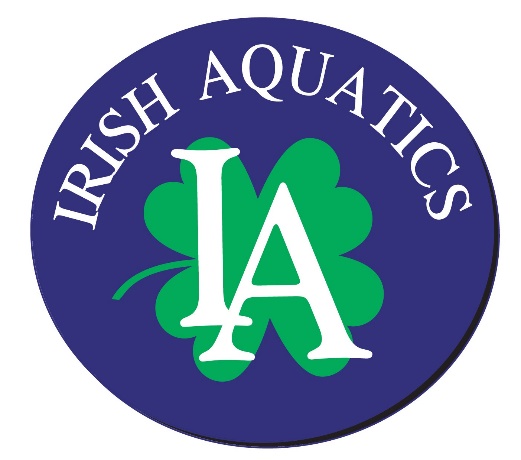 IA Weekly NewsWeek of June 24, 2018 Open Water State MeetThis Wednesday is the 2018 IN Swimming Open Water State Championship. This year’s meet is being held in conjunction with the championship meets for Ohio Swimming, Lake Erie Swimming, Michigan Swimming, Allegheny Mountain Swimming, and Kentucky Swimming in College Corner, Ohio. We have reserved a bus for our team transportation to the meet. Please see below for the bus information. Each rider will be billed $40 for the trip to help offset the cost of the transportation. We will not be stopping along the way for meals, so swimmers will need to pack food for the day. We will bring a few cases of water for the swimmers, but swimmers will need to bring lunch and snacks. It is better to pack too much food than not enough!Timeline for Wednesday, June 274:30 am: Bus departs from Bulla lot at  Notre Dame (this is a change from what was previously sent out as the parking in the Joyce lot is no long free, but  the Bulla student lot is)8:30 am: Approximate arrival time at venue9:00-9:30 am: Check in for 13-14 and 15 & Over swimmers9:30 am: Pre-race briefing for 15 & Over10:00 am: 15 & Over 4k race begins, check in for 10 & Under and 11-12 swimmers10:30 am: Pre-race briefing for 13-14 11:00 am: 13-14 3k race begins11:30 am: Pre-race briefing for 10 & Under and 11-12 12:00 pm: 11-12 2k race begins12:50 pm: 10 & Under 1k race begins2:00 pm: Approximate departure time from venue6:00 pm: Approximate arrival time at Notre DameWe have 11 seats left on the bus for anyone who may want to attend (parent or swimmer). Please let Coach Matt know ASAP if you would like to go!IA Summer Spectacular Volunteer Jobs: Please be sure you have signed up for your volunteer slots for the meet. Each family is required to fill 3 volunteer jobs over the course of the weekend.Hospitality donations: The link for donations for the coach, official and volunteer hospitality room and table is live. Please consider signing up to donate something for the meet. http://bit.ly/summermeet18Meet set up: Meet setup will take place on Thursday, July 5, from 3:30-7:30 pm. Please consider coming in and helping if you can to get the facility ready for the event.Swimming in College Talk with Coach Tim WelshThis Thursday at 6:45 PM, long-time head coach of Notre Dame Swimming and current Silver group coach Tim Welsh will be giving a presentation on swimming in college and the recruiting process. This is intended for swimmers who are entering or are already in high school and their parents, but the talk is open to anyone who would like to attend. Swimmers in the Gold group who will be attending the talk will swim from 5:30 until about 6:40 when they will be dismissed to the presentation.Upcoming BillingThe monthly billing will be processing this coming Saturday at midnight. This week we will be sending out invoices with the anticipated charges for the July 1 billing. As a reminder, all balances from the June 1 statement must be paid by June 29 or a $10 late fee will be assessed on June 30.Meet Directors in TrainingWe are looking for our next great meet directors! In our current model, one person has served as meet director for all of our meets, but going forward, we are looking to train 3 or more individuals on what being a meet director entails so that each of our team hosted meets has a different meet director. Meet directors need to have good management and interpersonal communication skills, an ability to make quick decisions in pressure situations, and a desire to put forth a product (a swim meet in this case) that he/she is proud of. If you want more information on what being a meet director entails, please contact Coach Matt or Christie Hannewyk for more information. We are hoping to have someone shadow Christie during the Summer Spectacular in July to be able to take the reigns for the Tim Welsh Invitational in January. Safe Sport – Locker Room MonitoringAs was mentioned in the last two newsletters, in our continued efforts to create a safe and fun environment for all of our swimmers, we are looking for a hallway monitor to sit outside the entrance to the pool deck from the hallway outside the locker rooms each night at practice between the hours of 6:00 and 8:00. There are multiple entrances to this hallway (although only one of them is supposed to be open which is the main entrance to the pool at Door 5), and the entire hallway cannot be seen from the front desk, thus we are stationing a volunteer in the hall to have a set of eyes in an otherwise blind zone. The link for signing up for this position can be found here. Team Store at SwimOutlet.comIf you are new to the team or your returning swimmers have changed groups or outgrown their equipment, we have a team store set up at SwimOutlet.com with the recommended equipment for each group listed. There are also customized team apparel items available through the team store. Visit www.swimoutlet.com/irishaquatics or click the Team Store command button from the home page of our website (next to the picture) to access our team store. Also, whenever you make a purchase through Swim Outlet, be sure to start in the team store as we receive a credit from all purchases on most items. We use this credit to buy training items for the team’s use. Upcoming DeadlinesMonday, July 9 – Registration deadline for Senior StateMonday, July 16 – Registration deadline for Age Group StateMonday, July 23 – Registration deadline for Summer DivisionalUpcoming Meets and Team EventsWednesday, June 27: IN Swimming Open Water State Championship Sunday, July 1: IA team day at the South Bend CubsFriday, July 6-Sunday, July 8: IA Summer SpectacularThursday, July 19 - Sunday, July 22: Senior State ChampionshipFriday, July 27 - Sunday, July 29: Age Group StateTuesday, July 31 - Saturday, August 4: NCSA Summer ChampionshipSaturday, August 4 - Sunday, August 5: Summer DivisionalPractice Schedule*Beacon workouts are provided for all swimmers registered in the Gold group and any swimmer registered in the Silver group who will be at least 11 years old by the Age Group State Meet (July 27, 2018)GroupMonday6/25Tuesday6/26Wednesday6/27Thursday6/28Friday6/29Saturday6/30Sunday7/1Gold6:00-8:30 AM4:00-5:00 PM@ Beacon5:30-7:30 PM6:00-8:30 AM5:30-7:30 PM6:00-8:30 AM4:00-5:00 PM@ Beacon5:30-7:30 PM6:00-8:30 AM5:30-7:30 PM6:00-8:30 AM5:30-7:30 PM7:00-9:00 AM MerrifieldNo PracticeSilver6:00-8:30 AM5:30-7:30 PMDryland5:30-7:30 PM6:00-8:30 AM5:30-7:30 PMDryland5:30-7:30 PM6:00-8:30 AM5:30-7:30 PM7:00-9:00 AM Merrifield11:00-12:00 PMBeaconNo PracticeBronze6:00-7:30 PMDryland6:00-7:30 PMDryland6:00-7:30 PMDryland6:00-7:30 PMDrylandNo PracticeNo PracticeNo PracticeGreen6:00-7:00 PM6:00-7:00 PM6:00-7:00 PM6:00-7:00 PMNo PracticeNo PracticeNo Practice